Urząd Gminy JakubówUrząd Gminy Jakubówul. Mińska 15, 05 - 306 Jakubówtel. 25-757-91-90, fax 25 759-97-19www.jakubow.plmail: sekretariat@jakubow.plKarta usługNr ORO.0143.3.2013Zaświadczenie o zameldowaniu lub wymeldowaniuZaświadczenie o zameldowaniu lub wymeldowaniuZaświadczenie o zameldowaniu lub wymeldowaniuMiejsce załatwienia sprawy:Miejsce załatwienia sprawy:Miejsce załatwienia sprawy:Referat Organizacyjno - AdministracyjnyPokój nr 10, tel. 25 758 20 51 lub 25 758 24 03, e-mail: m.michalczyk@jakubow.pl                                                                                  Godziny urzędowania:                                       poniedziałek            730 – 1700                                       wtorek – piątek       730 – 1530                                       czwartek                 dzień wewnętrznyReferat Organizacyjno - AdministracyjnyPokój nr 10, tel. 25 758 20 51 lub 25 758 24 03, e-mail: m.michalczyk@jakubow.pl                                                                                  Godziny urzędowania:                                       poniedziałek            730 – 1700                                       wtorek – piątek       730 – 1530                                       czwartek                 dzień wewnętrznyReferat Organizacyjno - AdministracyjnyPokój nr 10, tel. 25 758 20 51 lub 25 758 24 03, e-mail: m.michalczyk@jakubow.pl                                                                                  Godziny urzędowania:                                       poniedziałek            730 – 1700                                       wtorek – piątek       730 – 1530                                       czwartek                 dzień wewnętrznyOsoba do kontaktu:Osoba do kontaktu:Osoba do kontaktu:Monika Michalczyk – inspektor ds. wojskowych , ewidencji ludności, dowodów osobistych, obrony cywilnej i zarządzania kryzysowego.Monika Michalczyk – inspektor ds. wojskowych , ewidencji ludności, dowodów osobistych, obrony cywilnej i zarządzania kryzysowego.Monika Michalczyk – inspektor ds. wojskowych , ewidencji ludności, dowodów osobistych, obrony cywilnej i zarządzania kryzysowego.Sposób załatwienia sprawy:Sposób załatwienia sprawy:Sposób załatwienia sprawy:Zaświadczenie zostaje wydane na wniosek osoby, której dane dotyczą.Zaświadczenie zostaje wydane na wniosek osoby, której dane dotyczą.Zaświadczenie zostaje wydane na wniosek osoby, której dane dotyczą.Wymagane dokumenty:Wymagane dokumenty:Wymagane dokumenty:1. Podanie o wydanie zaświadczenia.2. Dowód osobisty (do wglądu), a w uzasadnionych przypadkach inny dokument         pozwalający na ustalenie tożsamości.3. Pełnomocnictwo – (jeżeli został ustanowiony pełnomocnik) udzielone na piśmie lub     zgłoszone do protokołu, po okazaniu przez pełnomocnika do wglądu jego dowodu       osobistego lub innego dokumentu potwierdzającego tożsamość.1. Podanie o wydanie zaświadczenia.2. Dowód osobisty (do wglądu), a w uzasadnionych przypadkach inny dokument         pozwalający na ustalenie tożsamości.3. Pełnomocnictwo – (jeżeli został ustanowiony pełnomocnik) udzielone na piśmie lub     zgłoszone do protokołu, po okazaniu przez pełnomocnika do wglądu jego dowodu       osobistego lub innego dokumentu potwierdzającego tożsamość.1. Podanie o wydanie zaświadczenia.2. Dowód osobisty (do wglądu), a w uzasadnionych przypadkach inny dokument         pozwalający na ustalenie tożsamości.3. Pełnomocnictwo – (jeżeli został ustanowiony pełnomocnik) udzielone na piśmie lub     zgłoszone do protokołu, po okazaniu przez pełnomocnika do wglądu jego dowodu       osobistego lub innego dokumentu potwierdzającego tożsamość.Formularz do pobrania:Formularz do pobrania:Formularz do pobrania:Podanie o wydanie zaświadczenia można pobrać w Urzędzie Gminy – pokój nr 10, bądź skorzystać z załączonego wzoru wniosku.Podanie o wydanie zaświadczenia można pobrać w Urzędzie Gminy – pokój nr 10, bądź skorzystać z załączonego wzoru wniosku.Podanie o wydanie zaświadczenia można pobrać w Urzędzie Gminy – pokój nr 10, bądź skorzystać z załączonego wzoru wniosku.Opłaty:Opłaty:Opłaty:17 zł – za wydanie zaświadczeniaNie podlega opłacie skarbowej wydanie zaświadczenia w sprawach wymienionych w art. 2 ust. 1 ustawy z dnia 16 listopada 2006r. o opłacie skarbowej (Dz. U. z 2014r., poz. 1628).17 zł – opłata skarbowa za złożenie pełnomocnictwa (w przypadku, gdy osoba zgłaszająca wyjazd poza granice RP lub powrót z wyjazdu poza granicę działa przez pełnomocnika).* Opłaty dokonuje się na konto bankowe Urzędu Gminy: 61 9226 0005 0050 0294 2000   001017 zł – za wydanie zaświadczeniaNie podlega opłacie skarbowej wydanie zaświadczenia w sprawach wymienionych w art. 2 ust. 1 ustawy z dnia 16 listopada 2006r. o opłacie skarbowej (Dz. U. z 2014r., poz. 1628).17 zł – opłata skarbowa za złożenie pełnomocnictwa (w przypadku, gdy osoba zgłaszająca wyjazd poza granice RP lub powrót z wyjazdu poza granicę działa przez pełnomocnika).* Opłaty dokonuje się na konto bankowe Urzędu Gminy: 61 9226 0005 0050 0294 2000   001017 zł – za wydanie zaświadczeniaNie podlega opłacie skarbowej wydanie zaświadczenia w sprawach wymienionych w art. 2 ust. 1 ustawy z dnia 16 listopada 2006r. o opłacie skarbowej (Dz. U. z 2014r., poz. 1628).17 zł – opłata skarbowa za złożenie pełnomocnictwa (w przypadku, gdy osoba zgłaszająca wyjazd poza granice RP lub powrót z wyjazdu poza granicę działa przez pełnomocnika).* Opłaty dokonuje się na konto bankowe Urzędu Gminy: 61 9226 0005 0050 0294 2000   0010Czas załatwienia sprawy:Czas załatwienia sprawy:Czas załatwienia sprawy:Tryb ustawowy przewiduje termin do 7 dni od daty złożenia podania, jednak w większości przypadków wydawane są od razu w dniu złożenia podania.Tryb ustawowy przewiduje termin do 7 dni od daty złożenia podania, jednak w większości przypadków wydawane są od razu w dniu złożenia podania.Tryb ustawowy przewiduje termin do 7 dni od daty złożenia podania, jednak w większości przypadków wydawane są od razu w dniu złożenia podania.Tryb odwoławczy:Tryb odwoławczy:Tryb odwoławczy:Na postanowienie odmawiające wydania zaświadczenia przysługuje zażalenie. Zażalenia wnosi się w terminie 7 dni od dnia doręczenia postanowienia stronie.  Na postanowienie odmawiające wydania zaświadczenia przysługuje zażalenie. Zażalenia wnosi się w terminie 7 dni od dnia doręczenia postanowienia stronie.  Na postanowienie odmawiające wydania zaświadczenia przysługuje zażalenie. Zażalenia wnosi się w terminie 7 dni od dnia doręczenia postanowienia stronie.  Podstawa prawnaPodstawa prawnaPodstawa prawna1. Ustawa o ewidencji ludności z dnia 24 września 2010r. (Dz. U. z 2010r. Nr 217, poz. 1427 ze zm.)2. Ustawa z dn. 14 czerwca 1960r. Kodeks Postępowania Administracyjnego (Dz. U. z 2013r. poz. 267 ze zm.)3. Ustawa z dn. 16 listopada 2006r. o opłacie skarbowej (Dz. U. z 2014r. poz. 1628 ze zm.)4. Ustawa z dnia 29 sierpnia 1997r. o ochronie danych osobowych (Dz. U. z 2002r. nr 101 poz. 926 ze zm.)1. Ustawa o ewidencji ludności z dnia 24 września 2010r. (Dz. U. z 2010r. Nr 217, poz. 1427 ze zm.)2. Ustawa z dn. 14 czerwca 1960r. Kodeks Postępowania Administracyjnego (Dz. U. z 2013r. poz. 267 ze zm.)3. Ustawa z dn. 16 listopada 2006r. o opłacie skarbowej (Dz. U. z 2014r. poz. 1628 ze zm.)4. Ustawa z dnia 29 sierpnia 1997r. o ochronie danych osobowych (Dz. U. z 2002r. nr 101 poz. 926 ze zm.)1. Ustawa o ewidencji ludności z dnia 24 września 2010r. (Dz. U. z 2010r. Nr 217, poz. 1427 ze zm.)2. Ustawa z dn. 14 czerwca 1960r. Kodeks Postępowania Administracyjnego (Dz. U. z 2013r. poz. 267 ze zm.)3. Ustawa z dn. 16 listopada 2006r. o opłacie skarbowej (Dz. U. z 2014r. poz. 1628 ze zm.)4. Ustawa z dnia 29 sierpnia 1997r. o ochronie danych osobowych (Dz. U. z 2002r. nr 101 poz. 926 ze zm.)Informacje dodatkoweInformacje dodatkoweInformacje dodatkoweWniosek składa się osobiście lub przez pełnomocnika legitymującego się pełnomocnictwem udzielonym w formie, o której mowa w art. 33 § 2 ustawy z dnia 14 czerwca 1960r. – Kodeks postępowania administracyjnego (Dz. U. z 2013r. Poz. 267 ze zm.) po okazaniu przez pełnomocnika do wglądu jego dowodu osobistego lub innego dokumentu potwierdzającego tożsamość.Wniosek można złożyć w formie pisemnej lub w formie dokumentu elektronicznego przy wykorzystaniu środków komunikacji elektronicznej, na zasadach określonych w ustawie z dnia 17 lutego 2005 r. o informatyzacji działalności podmiotów realizujących zadania publiczne (Dz. U. z 2013r. poz. 235 oraz z 2014r. poz. 183).Zaświadczenie jest przekazywane w formie odpowiadającej złożonemu wnioskowi.Dowód wpłaty dołączamy do wniosku, jeżeli wydanie zaświadczenia nie podlega opłacie skarbowej lub jest zwolnione od wniesienia tej opłaty (zgodnie z ustawą z dnia 16 listopada 2006r. o opłacie skarbowej (Dz.U. z 2014r. poz. 1628 ze zm.) nie wymaga się dołączenia dowodu wpłaty.Za osobę nieposiadającą zdolności do czynności prawnych lub posiadającą ograniczoną zdolność do czynności prawnych wniosek składa jej przedstawiciel ustawowy, opiekun prawny lub inna osoba sprawująca nad nią faktyczną opiekę w miejscu ich wspólnego pobytu.Wniosek składa się osobiście lub przez pełnomocnika legitymującego się pełnomocnictwem udzielonym w formie, o której mowa w art. 33 § 2 ustawy z dnia 14 czerwca 1960r. – Kodeks postępowania administracyjnego (Dz. U. z 2013r. Poz. 267 ze zm.) po okazaniu przez pełnomocnika do wglądu jego dowodu osobistego lub innego dokumentu potwierdzającego tożsamość.Wniosek można złożyć w formie pisemnej lub w formie dokumentu elektronicznego przy wykorzystaniu środków komunikacji elektronicznej, na zasadach określonych w ustawie z dnia 17 lutego 2005 r. o informatyzacji działalności podmiotów realizujących zadania publiczne (Dz. U. z 2013r. poz. 235 oraz z 2014r. poz. 183).Zaświadczenie jest przekazywane w formie odpowiadającej złożonemu wnioskowi.Dowód wpłaty dołączamy do wniosku, jeżeli wydanie zaświadczenia nie podlega opłacie skarbowej lub jest zwolnione od wniesienia tej opłaty (zgodnie z ustawą z dnia 16 listopada 2006r. o opłacie skarbowej (Dz.U. z 2014r. poz. 1628 ze zm.) nie wymaga się dołączenia dowodu wpłaty.Za osobę nieposiadającą zdolności do czynności prawnych lub posiadającą ograniczoną zdolność do czynności prawnych wniosek składa jej przedstawiciel ustawowy, opiekun prawny lub inna osoba sprawująca nad nią faktyczną opiekę w miejscu ich wspólnego pobytu.Wniosek składa się osobiście lub przez pełnomocnika legitymującego się pełnomocnictwem udzielonym w formie, o której mowa w art. 33 § 2 ustawy z dnia 14 czerwca 1960r. – Kodeks postępowania administracyjnego (Dz. U. z 2013r. Poz. 267 ze zm.) po okazaniu przez pełnomocnika do wglądu jego dowodu osobistego lub innego dokumentu potwierdzającego tożsamość.Wniosek można złożyć w formie pisemnej lub w formie dokumentu elektronicznego przy wykorzystaniu środków komunikacji elektronicznej, na zasadach określonych w ustawie z dnia 17 lutego 2005 r. o informatyzacji działalności podmiotów realizujących zadania publiczne (Dz. U. z 2013r. poz. 235 oraz z 2014r. poz. 183).Zaświadczenie jest przekazywane w formie odpowiadającej złożonemu wnioskowi.Dowód wpłaty dołączamy do wniosku, jeżeli wydanie zaświadczenia nie podlega opłacie skarbowej lub jest zwolnione od wniesienia tej opłaty (zgodnie z ustawą z dnia 16 listopada 2006r. o opłacie skarbowej (Dz.U. z 2014r. poz. 1628 ze zm.) nie wymaga się dołączenia dowodu wpłaty.Za osobę nieposiadającą zdolności do czynności prawnych lub posiadającą ograniczoną zdolność do czynności prawnych wniosek składa jej przedstawiciel ustawowy, opiekun prawny lub inna osoba sprawująca nad nią faktyczną opiekę w miejscu ich wspólnego pobytu.Sporządziła:Monika Michalczyk16.09.2016r.Sprawdził: Kierownik ReferatuJustyna MiłaczewskaZatwierdził: WójtHanna Wocial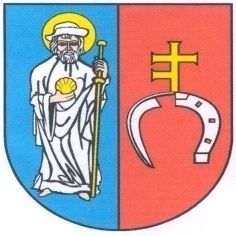 